Львівська міська рада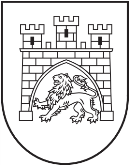 Департамент гуманітарної політикиУправління освітиВідділ освіти Сихівського та Личаківського районів                    Середня загальноосвітня школа № 42  м.Львова                                      Н  А  К  А  З31.08.2020 р.                                                м.Львів					№ 137-о                                                   Про створення безпечних умоворганізації освітнього процесу у 2020-2021 н.р.                Відповідно до Постанови Головного державного санітарного лікаря України від 22.08.2020 р. № 50 щодо затвердження  протиепідемічних заходів у закладах освіти на період карантину у зв’язку з поширенням коронавірусної хвороби  та рекомендованого алгоритму дій, розроблених МОН України, у разі виявлення у здобувача освіти та/або працівника ЗЗСО ознак гострого респіраторного захворювання, з метою створення безпечних умов організації освітнього процесу у 2020-2021 навчальному році,          					          Н А К А З У Ю  :Забезпечити виконання Постанови Головного державного санітарного лікаря України  та  строго  дотримуватись зазначених рекомендованого алгоритму дій  МОН України. У разі виявлення у здобувача освіти ознак ГРЗ, до приїзду батьків  або інших законних представників дитини, школярі зобов’язані знаходитися в масках постійно до вирішення питання щодо направлення їх додому чи до закладу охорони здоров’я.До прийняття відповідного рішення направити здобувача освіти до спеціально відведеного приміщення школи (кабінет № 6) в супроводі уповноваженої особи.Уповноваженими особами призначити:Курчиян М.В., педагога-організатора   - 1-4 класів;Ціж Г.Д., практичного психолога 	       - 5-7 класів;Дупелич О.Б., соціального педагога     - 8-11 класівта забезпечити їх стандартними засобами захисту.Уповноваженим особам :Невідкладно інформувати батьків (інших законних представників) про захворювання дитини.Переконатися в тому, що батьки здобувача освіти знають, як з ними зв’язатися.Дотримуватися заходів безпеки при догляді за особами з підозрою на COVID-19 : носити маску і  дотримуватись необхідної дистанції.У разі, якщо дитина налякана і болісно переживає власний стан, заспокоїти дитину і залишатися з нею в окремому приміщенні, що добре провітрюється.Сестрі медичній школи Шай О.В.:Надсилати екстрене повідомлення форми 058/о про підозру на інфекційне захворювання до лабораторного центру.Зареєструвати випадок в журналі реєстрації форми 060/о. Викликати (за потреби) швидку допомогу, після прибуття батьків відправити  з ними дитину додому.Класні керівники 1-11-х класів   зобов’язані допомагати у визначенні кола контактних осіб дитини, яка захворіла.Ніхто з працівників школи, які опікуються підозрілим випадком,  не має права розголошувати імені хворого задля збереження лікарської таємниці, а також – запобігання булінгу та стигматизації у зв’язку з COVID-19.У разі отримання позитивного результати тестування на SARS-CoV2 здобувача освіти :Класним керівникам  1-11-х класів  направляти додому на самоізоляцію контактних осіб (клас, групу) (згідно з додатком 2 до Стандартиів медичної допомоги «Коронавірусна хвороба (COVID-19)») на 14 днів.Заступнику директора з господарської роботи  Пилат І.М. :забезпечити позачергове проведення дезінфекції та генеральне прибирання  приміщення школи/класу.Заступникам директора з навчально-виховної роботи Любицькій Є.І. та Тилько О.І. : для класу/групи, яка перебуває на самоізоляції, організувати освітній процес за допомогою технологій дистанційного навчання;якщо захворювання на COVID-19 підтвердилося і в контактних осіб, надати пропозицію про організацію освітнього процесу за допомогою технологій дистанційного навчання для кількох класів або школи в залежності від наявності підтверджених випадків в одному чи в кількох. класах.  У разі захворювання на COVID-19  учителя або іншого працівника школи :Працівникам школи, які перебували у контакті з особами, в яких лабораторно підтверджено захворювання на COVID-19 не виходити  на роботу та невідкладно звертатися за медичною допомогою.Якщо температура, кашель, нежить у працівника школи з’явилися під час роботи, він має невідкладно залишити заклад освіти і звернутися за медичною допомогою.Якщо виникли такі небезпечні симптоми як задишка, частий сухий кашель, біль у грудній клітці, температура, яку складно знизити, виражена блідість чи синюшність шкіри, повторне блювання, необхідно викликати екстрену допомогу попередивши медиків, що є підозра на COVID-19.Заступнику директора з господарської роботи Пилат І.М. у приміщенні, де знаходився хворий вчитель/працівник, забезпечити поза графіком провітрювання та дезінфекцію поверхонь. Заступнику директора  з виховної роботи  Порило Г.П.:Інформувати учасників освітнього процесу  про випадок COVID-19  у школі.Повідомити працівників школи та батьків школярів про те, що ніхто не має відвідувати школу, якщо у нього температура, кашель, нежить; і мають залишатися вдома ті, хто контактував з хворим.На сайті закладу освіти  постійно нагадувати працівникам школи та батькам учнів про особливу небезпеку COVID-19 та необхідність дотримуватися дистанції, регулярно мити руки, уникати скупчення людей, провітрювати приміщення Практичному психологу школи Ціж Г.Д. проводити роз’яснювальну роботу як зменшити стрес під час пандемії:  більше спілкуватися з рідними телефоном або онлайн, займатися улюбленими справами, більше перебувати на природі, свіжому повітрі.Контроль за виконанням наказу доручити заступнику директора з виховної роботи  Порило Г.П.       Директор школи				       Король М.О.